"День технологии  в школе".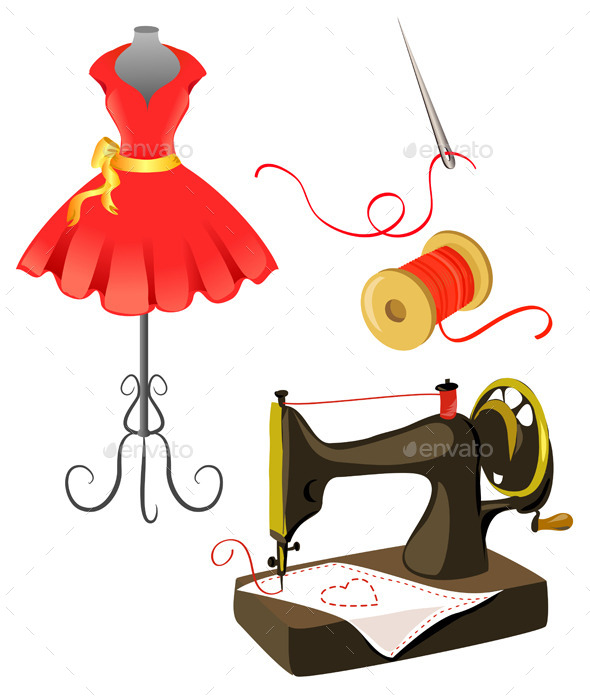 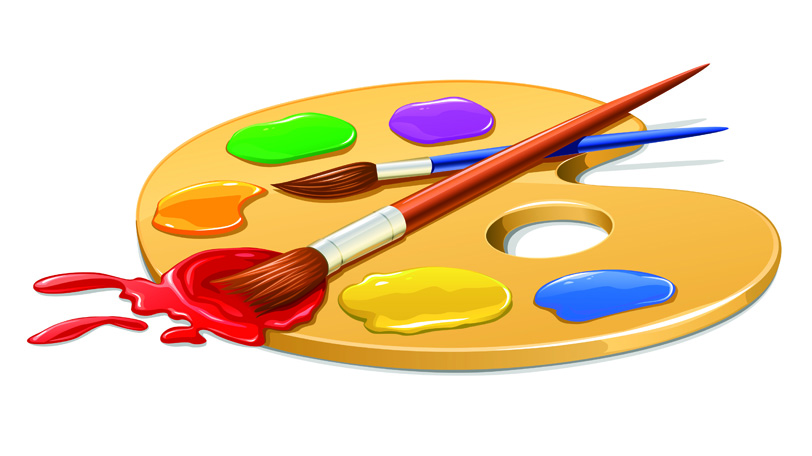 24 марта 2023года в нашей школе прошел «День технологии и творчества.» Наши учащиеся приняли активное участие. Техническое творчество —   блестящая возможность для детей показать себя, выразить свой замысел, свою уникальную идею.  В коридоре школы организована выставка рисунков и творческих работ учащихся;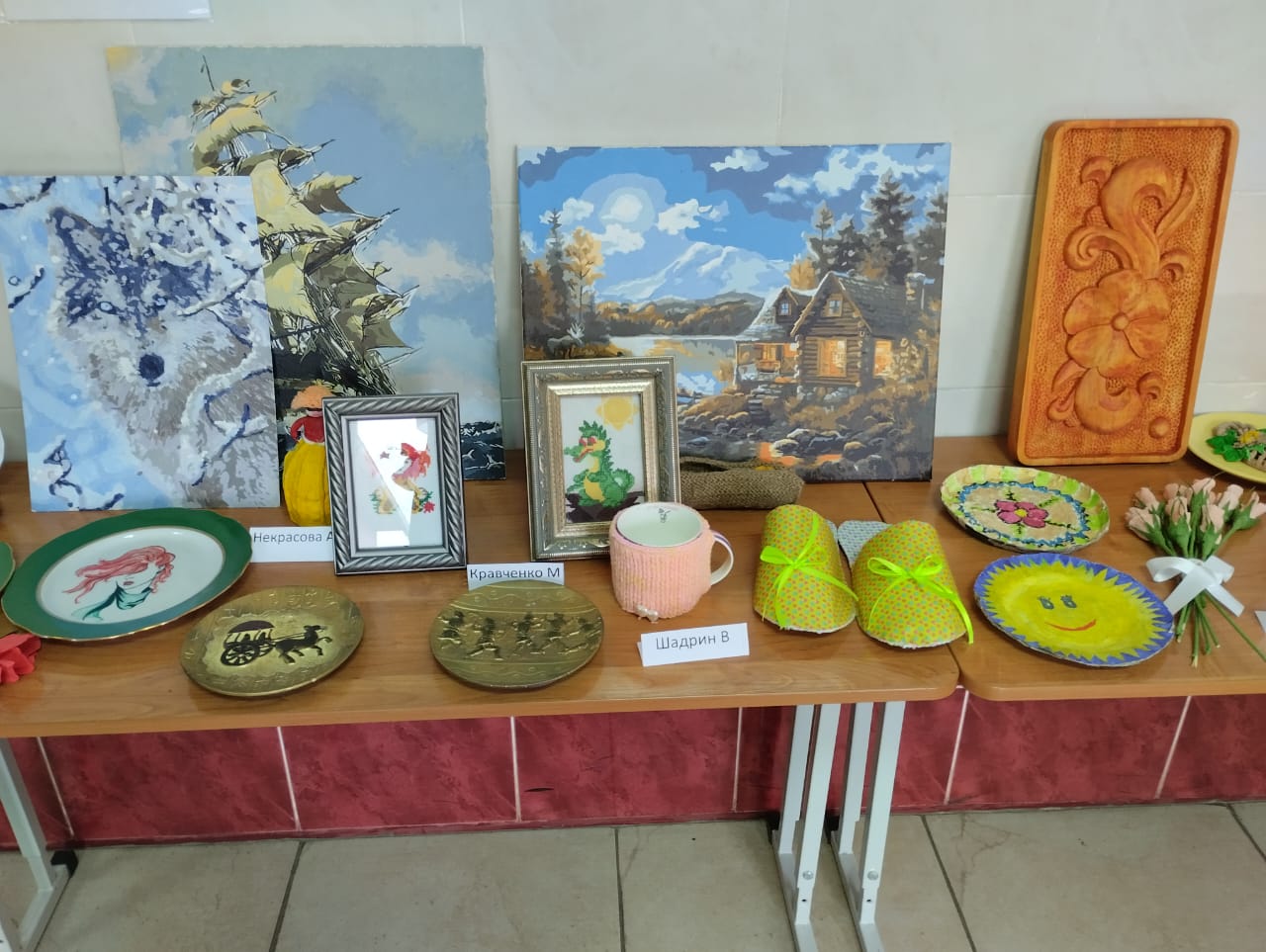 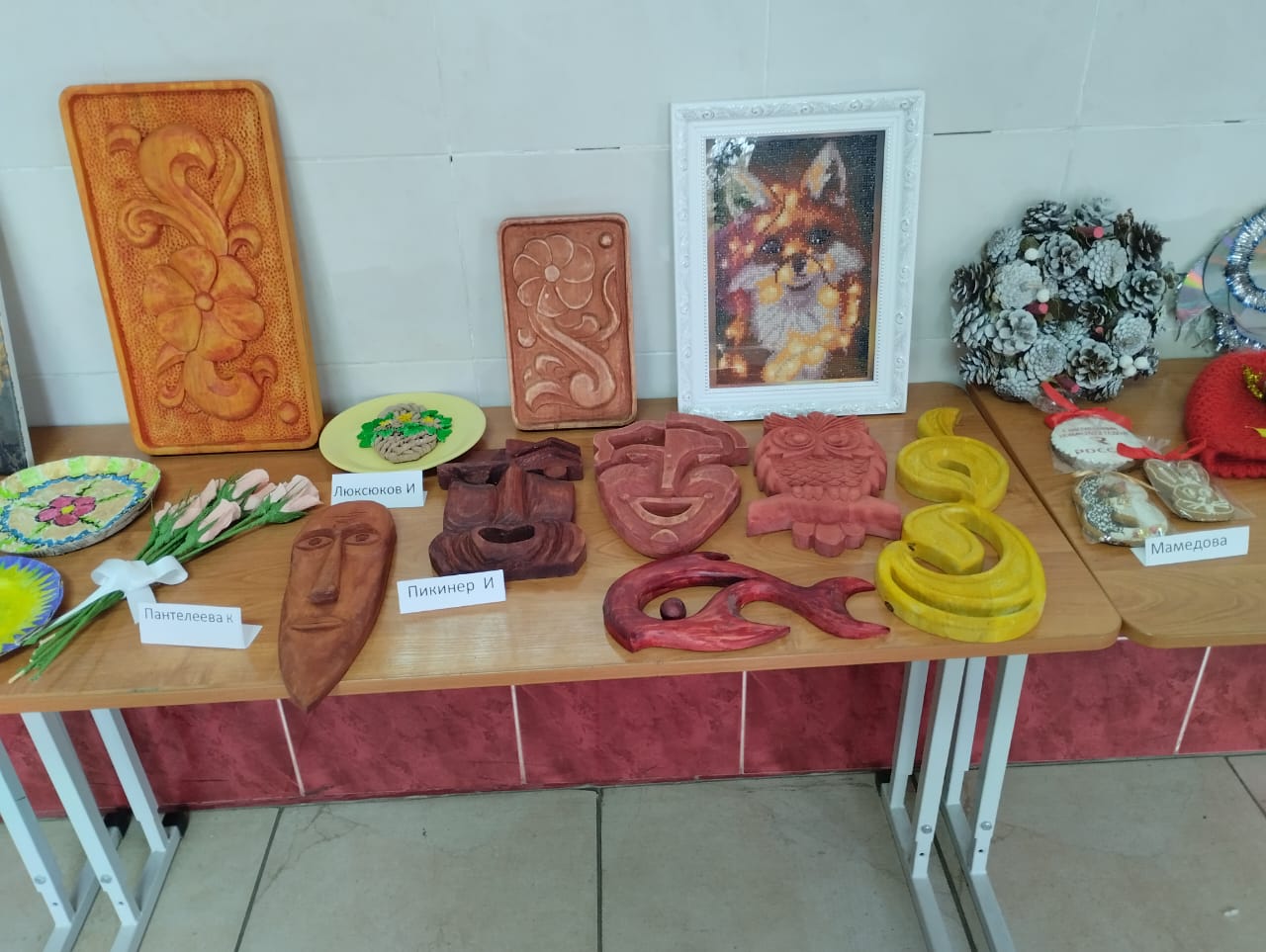            Учащиеся 5-го, 6-го и 7го класс в продемонстрировали свои знания и умения в игре: «Удивительная страна технология», «Дизайнерский наряд из пакетов»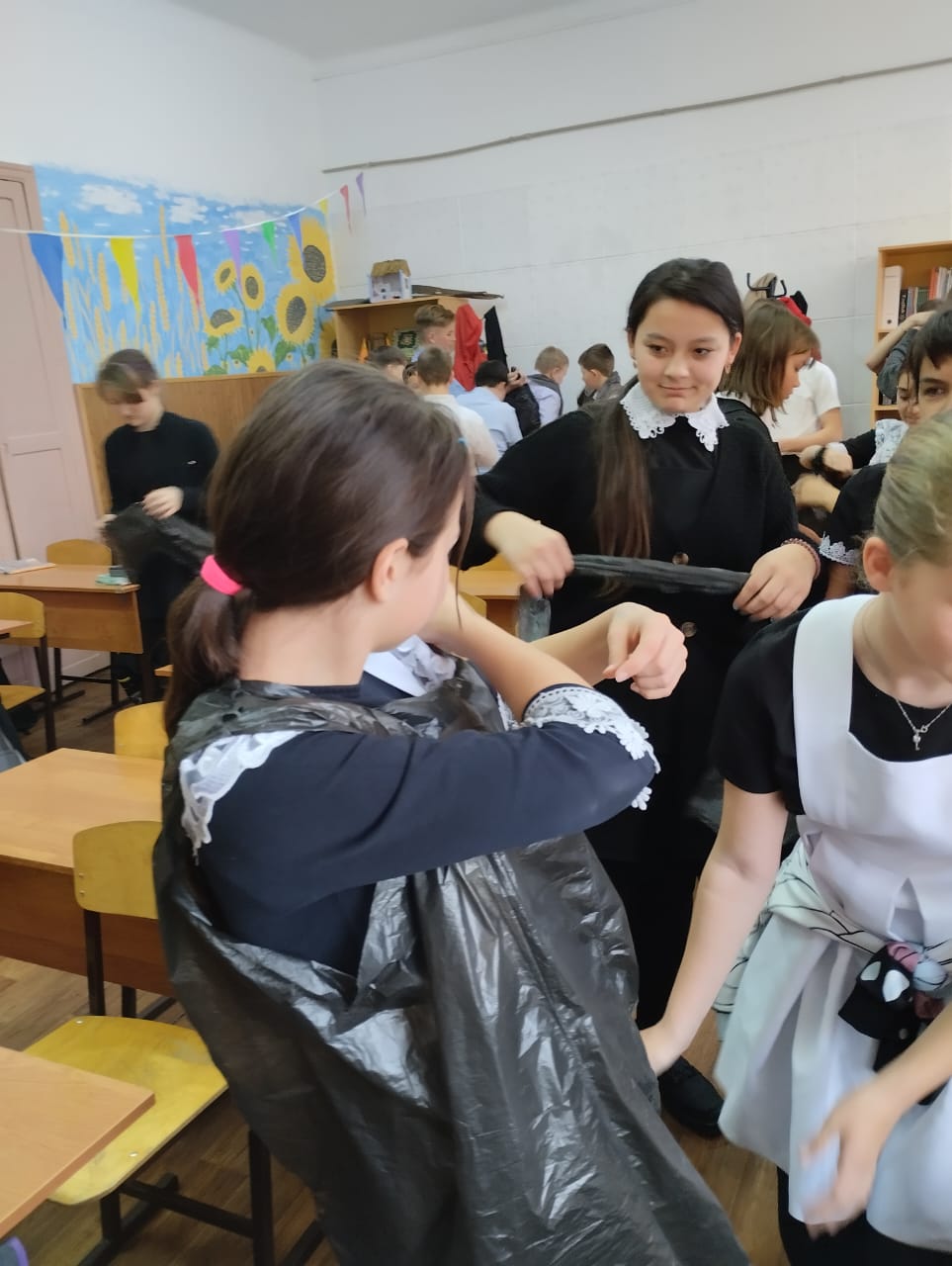 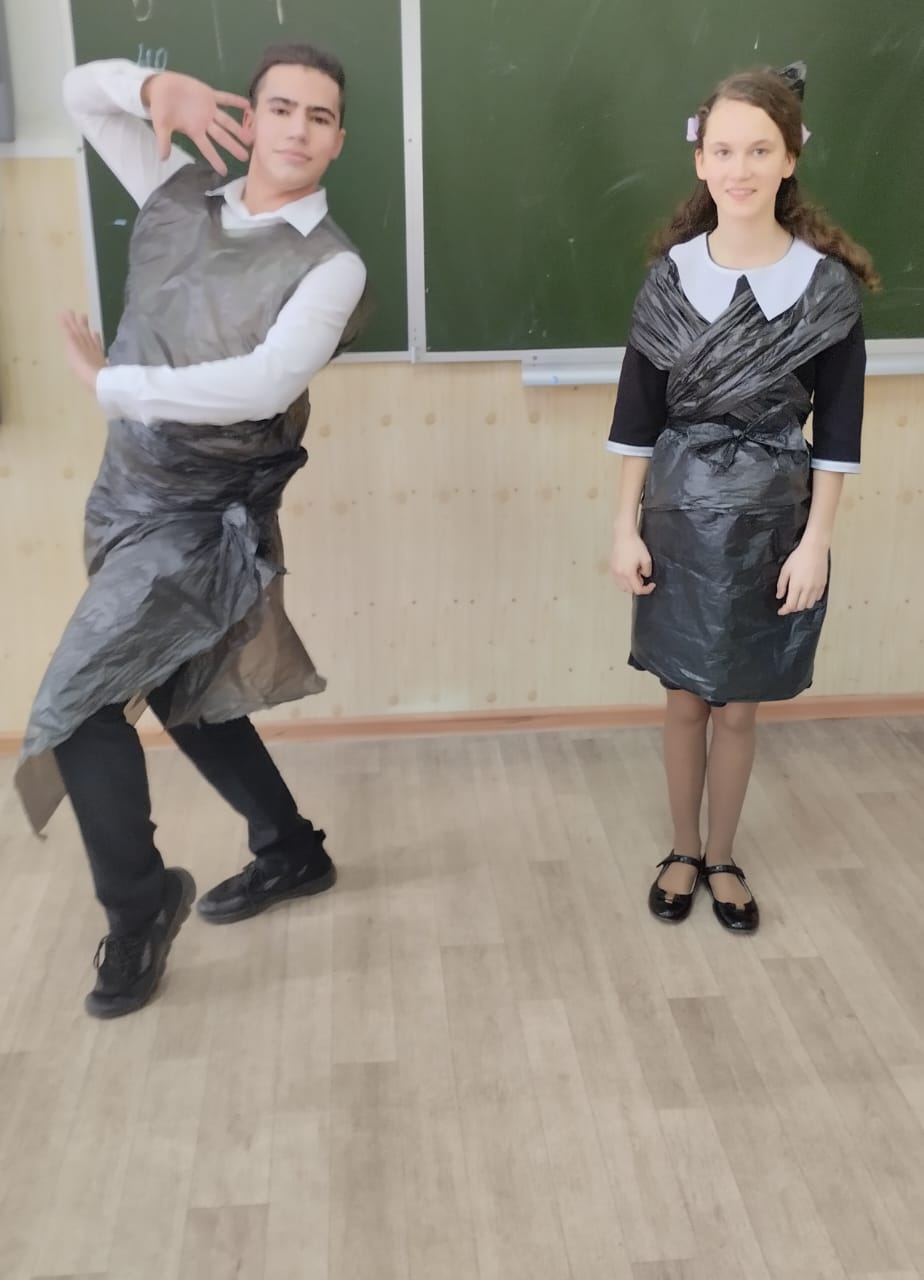 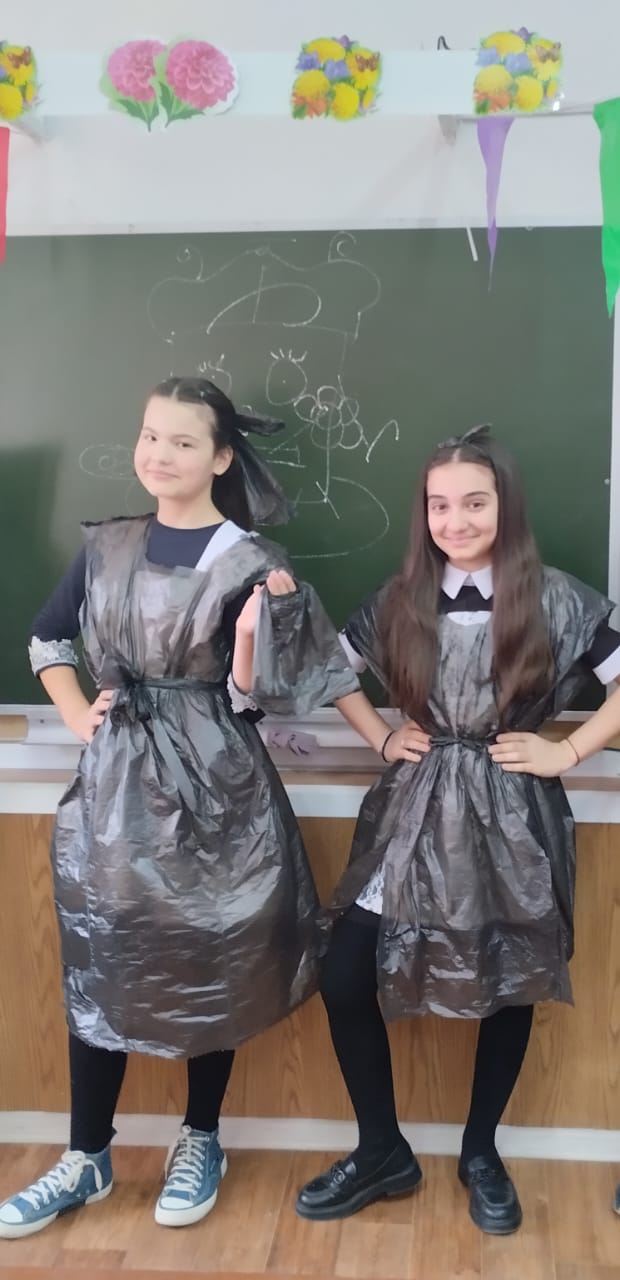 Конкурс кухонных фартуков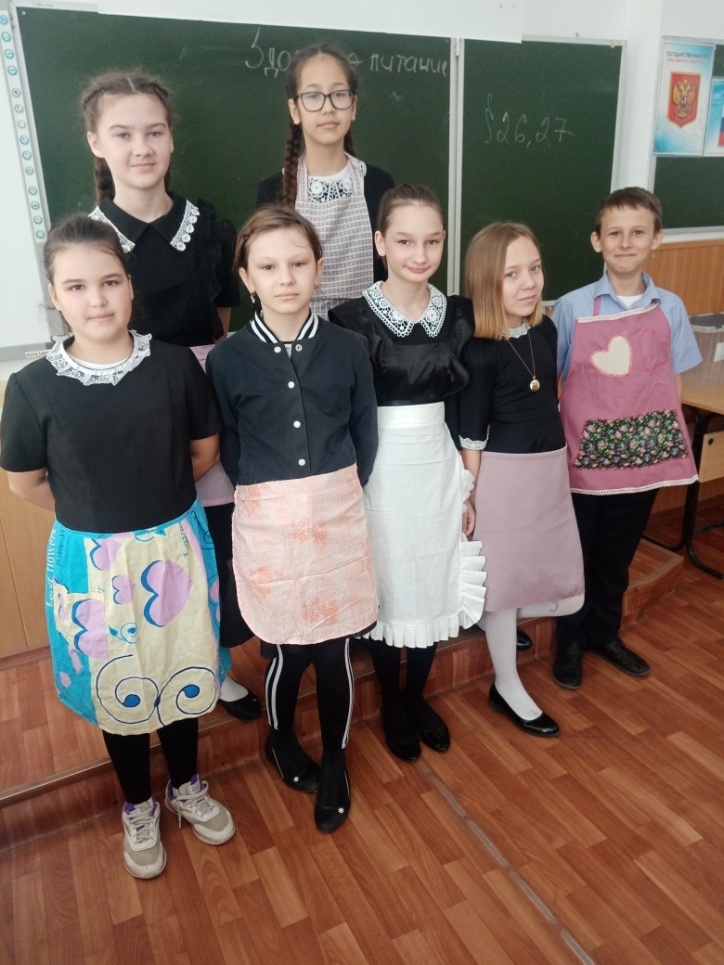 Конкурс «Корзина с фруктами»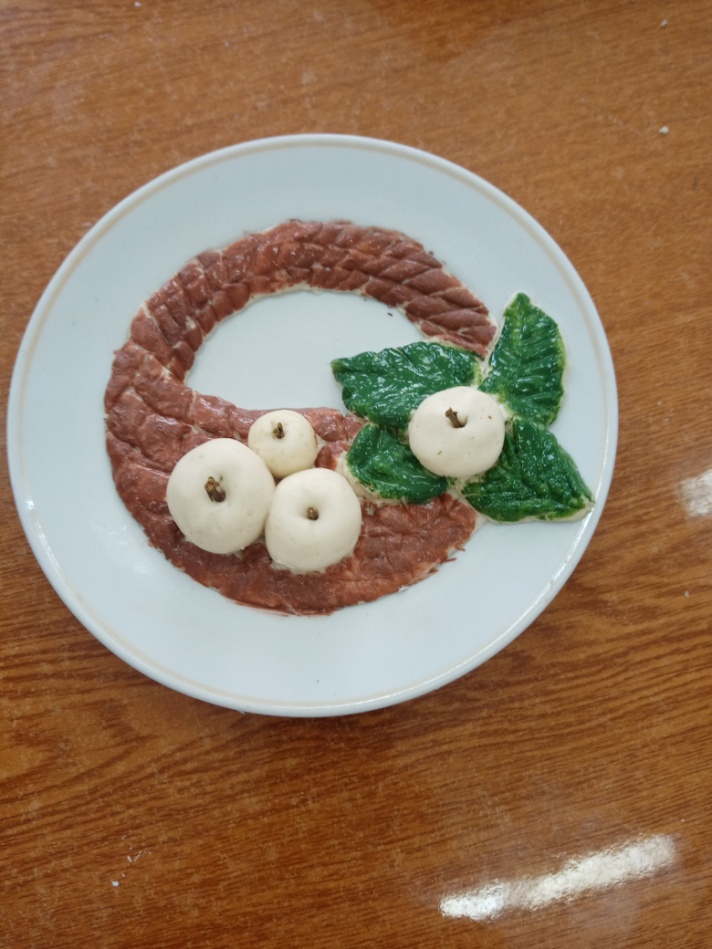 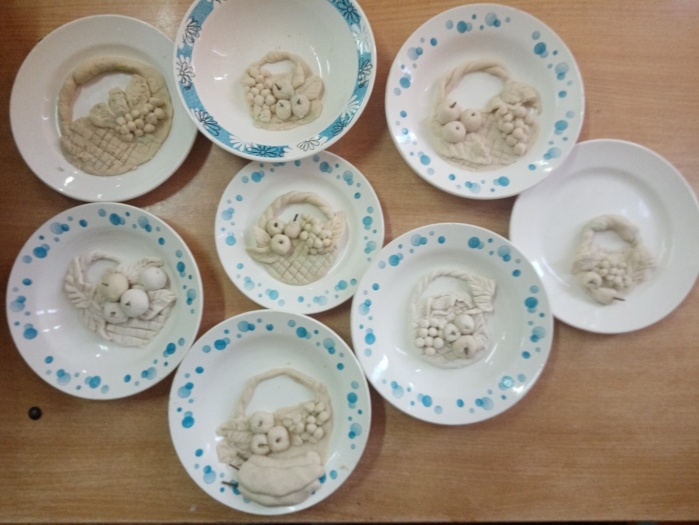 С учащимися были проведены мероприятия по разгадыванию кроссвордов, головоломок и загадок  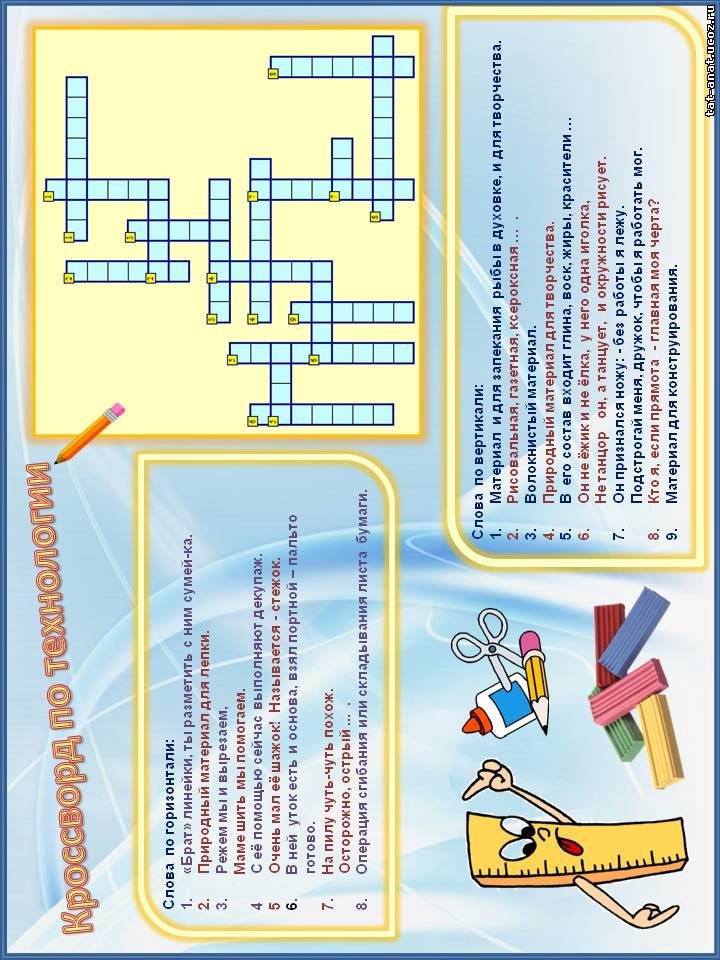 «Головоломка».Задание:   Зачеркните одинаковые буквы и слоги, сложите текст русской пословицы.Без труда не вынешь  и рыбку из прудаУченье и труд вместе живут.Глаза бояться, а руки делают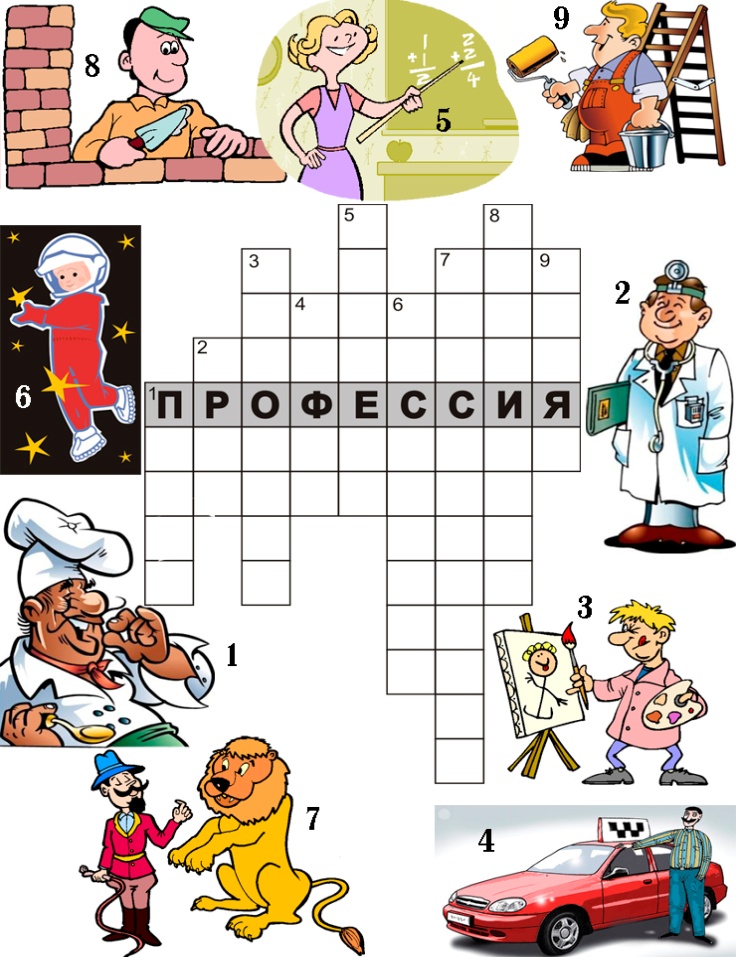 Выполняя интересные и занимательные задания ,учащиеся проявляли смекалку, сноровку, логическое мышление .Школьники получили массу положительных эмоций и ещё раз убедились в том, что предмет технология даёт  много важных и нужных знаний для повседневной жизни.День технологии и технического творчества оставили яркие впечатления у всех участников.БЕОНЗТРПАШАУДКОАОПМЫНЕВЛИВЫЯЛЬНЕТВШЬИТВОПРЫКОБМЫШАКУЛЬЯИЗПАВПЛИРУОНДАОНУЧПАМАЕНКООТЬЕЕПИОНТРОСЫНУДЯВММАСЕЕСЯКОТЕСЕОСЖИПАОТВУЫНЕПТСАГМЕШАЛАКЗАВЮБОЛУЯТМТЬДАЖСЯКАШАРУСАКИДАТММЕЖДВЮЕЛЛУАЮТ